CONFIRMATION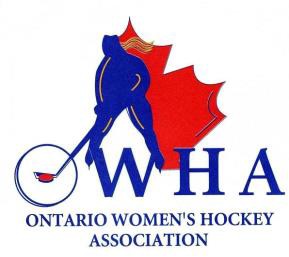 ofDENIED TEAM ENTRYTO:  	Team Name	OWHA Division & Category	OWHA Team #Tournament Applicant’s Name (Coach, Manager, etc.)	Tel #FROM:  		    	 	Local Tournament Chairperson/Convenor	Tel #Please be advised that the above named team has not been accepted to participate in the 	 Tournament.This letter is to officially notify the above team of their unsuccessful application for entry into our tournament for the following reason(s):  ENTRY FEE TO BE RETURNED VIA MAIL  ENTRY FEE ENCLOSEDDate	Signature of Tournament Chairperson/Convenor**  PLEASE RETAIN A COPY FOR YOUR RECORDS